Oʻzbekiston davlat jahon tillari universiteti Ilmiy innovatsion ishlanmalarni tijoratlashtirish boʻlim qoshida “STUDY” oʻquv markazi tashkil etilgan. Oʻquv markazi Ilmiy-innovatsion ishlanmalarni tijoratlashtirish boʻlimining tashkiliy strukturasiga muvofiq taʼlim xizmatlari  yoʻnalishida faoliyat koʻrsatadi. Markazda  oʻquv kurslar hamda maxsus kurslar tashkil etilgan. Oʻquv kurslarda ingliz tili, nemis tili, ispan tili, italian tili, fransuz tili, turk tili, arab tili, yapon tili, xitoy tili, koreys tili, rus tili, oʻzbek(chet til sifatida)  tili boʻyicha malakali mutaxasisslar tomonidan olib boriladi. Maxsus kurslar ilmiy ixtisosliklar asosida tashkil etiladi. 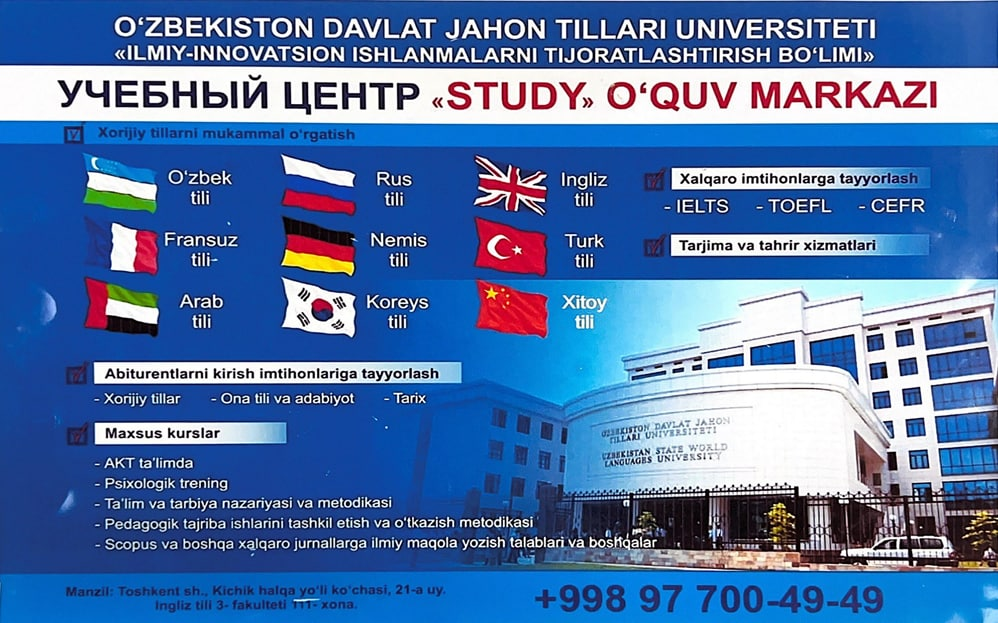 